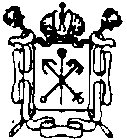 Государственное бюджетное учреждение дополнительного образованияЦентр психолого-педагогической, медицинской и социальной помощиВыборгского района Санкт-Петербурга(ГБУ ДО ЦППМСП Выборгского района)Отчет о работе добровольческого движения (за декабрь 2021-2022 учебный год)№ п./п.Название мероприятияЦель деятельностиСодержание деятельностиМесто проведения/участникиДата проведенияФотоотчет1#День_волонтера
#ПраздникиСоздание праздничного настроения	Пост в группеhttps://vk.com/dobrogrup07.12.2021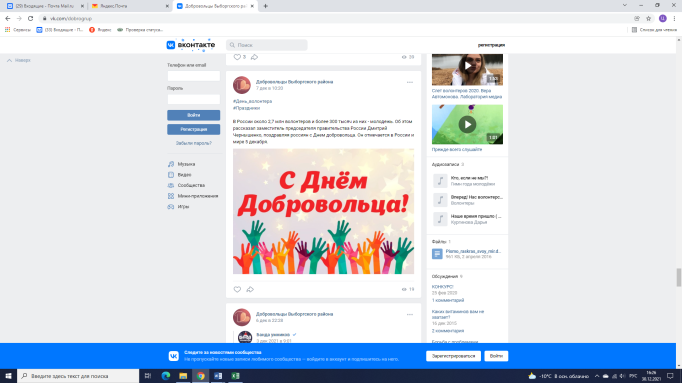 2День конституцииПравовое воспитаниеПост в группеhttps://vk.com/dobrogrup12.12.2021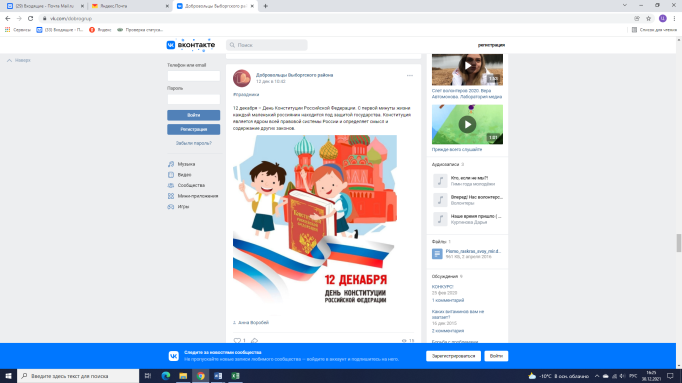 3#викторина#главный_закон_страныПравовое воспитаниеПост в группеhttps://vk.com/dobrogrup(53 человек)12.12.2021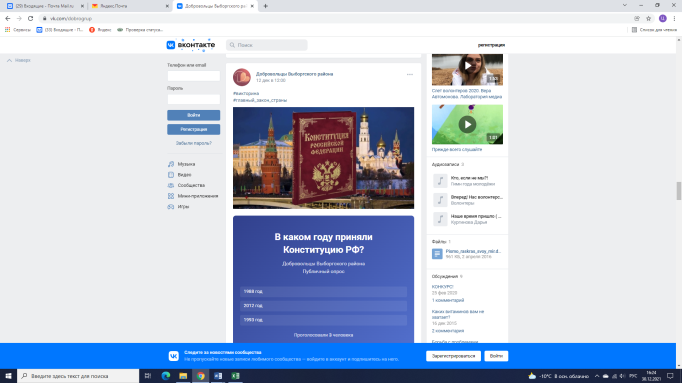 4#акция#Новый_год🎄🎄🎄🎁🎁🎁☃☃☃Создание праздничного настроения	Пост в группеhttps://vk.com/dobrogrup(31 человек)23.12.2021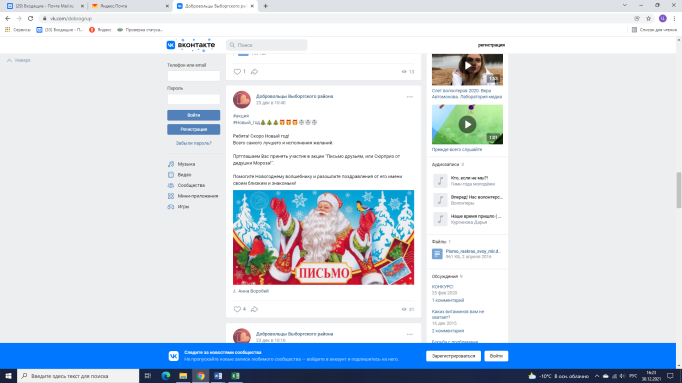 